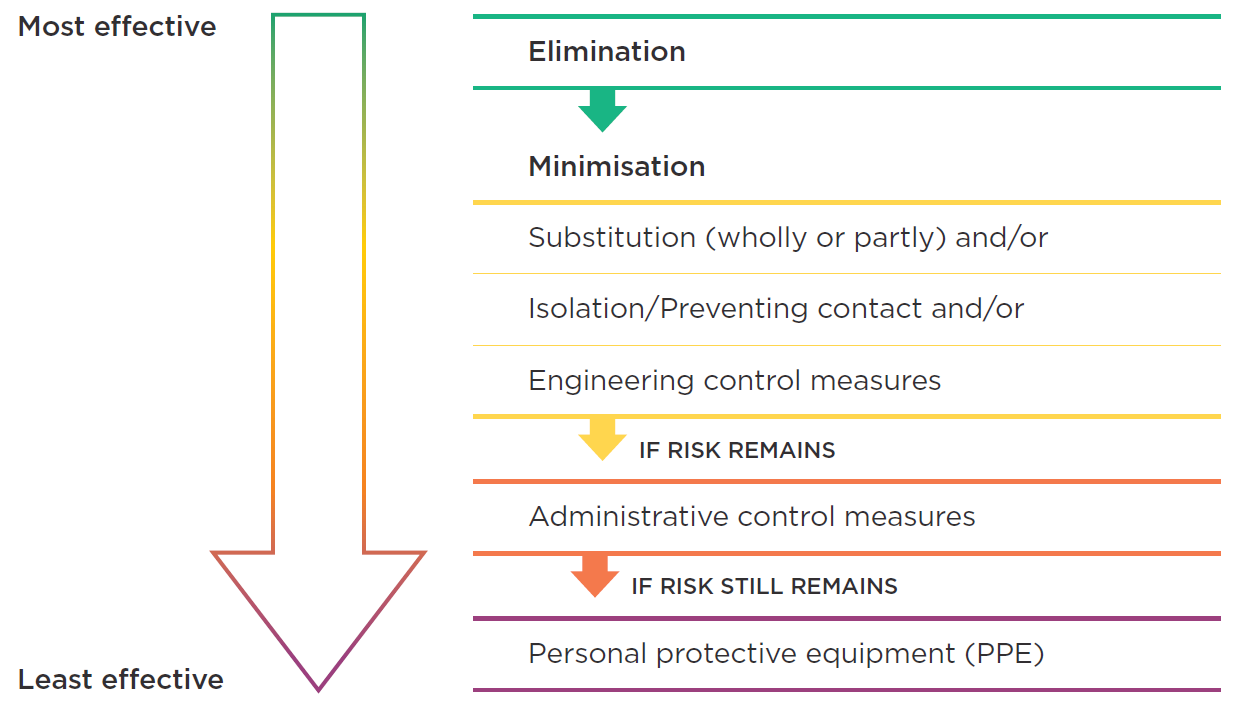 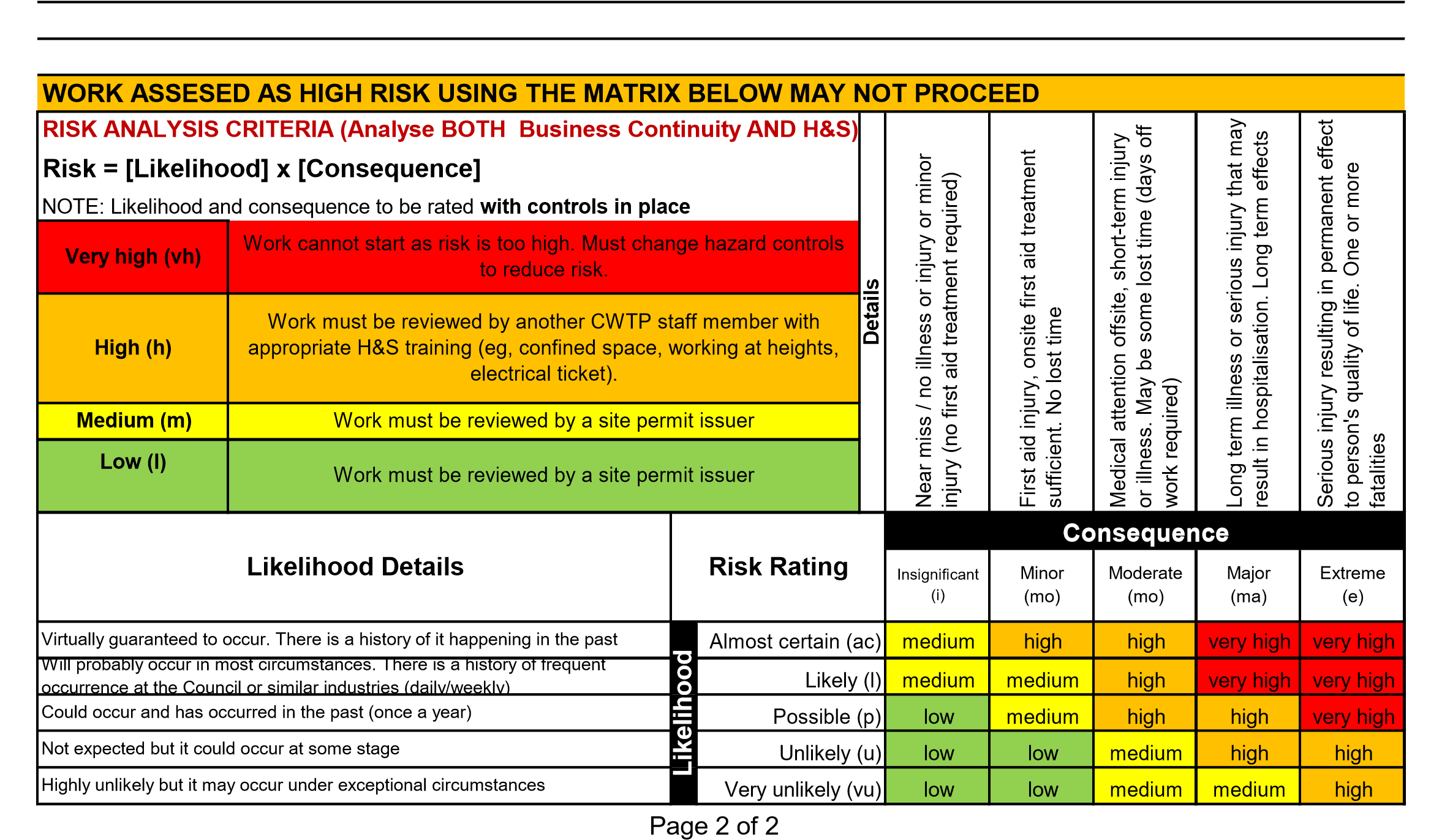 Attach additional sheets as required, alternatively attach an existing Job Safety Analysis to this formAttach additional sheets as required, alternatively attach an existing Job Safety Analysis to this formAttach additional sheets as required, alternatively attach an existing Job Safety Analysis to this formAttach additional sheets as required, alternatively attach an existing Job Safety Analysis to this formRisk Analysis (with controls)Risk Analysis (with controls)Risk Analysis (with controls)Job StepJob StepSignificant Hazards (e.g. harm to people, damage to equipment, process disruptions, environmental damage, etc.)Proposed hazard controlsRisk Analysis (with controls)Risk Analysis (with controls)Risk Analysis (with controls)Job StepJob StepSignificant Hazards (e.g. harm to people, damage to equipment, process disruptions, environmental damage, etc.)Control Method (where no additional control is proposed, write "risk Accepted")LikelihoodConsequenceRatingStart-up – Hand over from operations to work activityStart-up – Hand over from operations to work activity2345678Close out – hand back from work activity to operationsClose out – hand back from work activity to operations